Patient InformationPatient Name__________________            _________        _____________________         ________________                                First                                                    Middle  Initial         Last                                                          (Preferred Name)Sex                                                  Date of Birth                                                                          ________________                  ________________________________            _________________Male        Female                 MM / DD / YYYY                         Social Security Number                                                 Marital Status(______)___________-____________               ________________________________________________Mobile Phone                                                                          Email(______)___________-____________               (______)___________-____________        Home Phone                                                                             Work Phone   				                  __________________________________________________________________________________________Street Address                                                                                                                                                                             City, State    Zip Code_________________________          _________________________                       ______________________Ethnicity				              Preferred Language                                                           RaceGuarantor _____________________       ________       ___________________           ____________________                          First                                                      M.I                        Last                                                     Patient Relationship to Guarantor__________________________________________________________________________________________Street Address                                                                                                                                                                             City, State    Zip Code(______)___________-____________               (______)___________-____________Guarantor Phone Number                                                    Guarantor Work Number  Emergency Contact _______________            ________       ___________________         ____________________                                           First                                                M.I                       Last                                                           Relationship to Patient(______)___________-____________               (______)___________-____________Emergency Contact Phone Number                                     Emergency Contact Work Number  PRIMARY INSURANCE INFORMATION_________________________           _____________________________              _________________________Insursance Company 		               Insured Name				                          Relationship to Patient______________              _____________________            _________________          ______________________Insured Date of Birth                Social Security Number                            Employer                                        Efective date of InsuranceID # ___________________________     GROUP # ________________________   COPAY AMOUNT __________SECONDARY INSURANCE INFORMATION_________________________           _____________________________              _________________________Insursance Company 			 Insured Name				                         Relationship to Patient______________              _____________________            _________________          ______________________Insured Date of Birth                Social Security Number                            Employer                                        Efective date of InsuranceID# ___________________________     GROUP # ________________________   COPAY AMOUNT __________ SIGNATURE ON FILE           _______________________________________________                  _______________________________________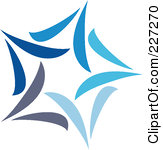           Signature                                                                                            Relationship to PatientPatient Medical HistoryI. Social HistorySmoking:                  Non-Smoker               Current Smoker                                  How many packs per day? _________ 		                                           Past Smoker, Quit Date ______	                    How many years?  ________Alcohol Use:              None               Rare               Occasional                Frequent              DailyStreet Drugs: Do you now or have you ever used Street Drugs?                                                         Yes                   NoII. Major Events / Ongoing Medical IssuesHave you ever had Surgery?                 Yes                   No                     If, YES, specify Surgeries and Dates:____________________________________________________________________________________________________________________________________________________________________________________________________ Do you now or have you ever had any of the following?	Angina	Anxiety	Asthma	Atrial Fibrillation	Arthritis	Congestive Heart Failure	Depression	Diabetes	Emphysema (COPD)	Fibromyalgia	Heartburn	Heart Attack	Hepatitis	High Cholesterol	High Blood Pressure	Irritable Bowel Syndrome	Low Thyroid	Migraines	Seizures	Stroke              Cancer:  __________________                                     Other Conditions: ___________________________________		 Type							           (please specify)III. AllergiesList any Allergies to Medications, metals and foods: _________________________________________________  ____________________________________________________________________________________________________________________________________________________________________________________________________ IV. Family Health History If any blood relative has suffered any of the following, please check the box and indicate which relativeDiabetes                  	Maternal:  _________________               	Paternal:  _________________Heart Disease                                    	Maternal:  _________________                	Paternal:  _________________Stroke                                                 	Maternal:  _________________                	Paternal:  _________________High Blood Pressure                         	Maternal:  _________________                	Paternal:  _________________High Cholesterol                               	Maternal:  _________________                	Paternal:  _________________Cancer                                                	Maternal:  _________________                	Paternal:  _________________Family History Unknown                 	Maternal:  _________________                	Paternal:  _________________V. Preventative Care Vaccine Dates- Please indicate the most recent dates of the following vaccines:Tetanus / Td ______ Not SurePneumonia ______ Not Sure     Flu Vaccine ______ Not Sure      Please indicate if you have had any of the following. If so, include the date and whether the test was normal or abnormal.Colonoscopy: 	____________Dexa Scan: 	____________Echo:	____________EKG:	_____________Stress Test:	_____________Sleep Study:	_____________X-rays:	________________Other:  	________________ Are you seeing any Specialists (including OB / GYN) ?        YES         NO         If YES, please list Name and Specialty. ______________________________________________________________________________________________________________________________________________________________________________________Female Patients OnlyDate of Last Menstrual Period _______________   Birth Control Method: _________________         NoneMy periods are:       Regular          Irregular          HeavyNumber of Pregnancies:   	__________Number of Live Births	__________Number of Miscarriages:	__________Number of Abortions:	__________Date of Last Pap Smear:     	__________   	Normal	Abnormal        Date of Last Mammogram:	__________	Normal	AbnormalVI. Medications List All MEDICATIONS you currently take (including over the counter and supplements)_____________________________________________________________________________________________________________________________________________________________________________________________________________________________________________________________________________________________________________________________________________________________________________________________________________________________________________________________________________________________________________________________________________________________________________________________________________________________________________________________________________________________________________________________________________________________________________________________New Patient Consent and SignaturesConsent for treatment and payment at Star MedicalI am an adult or an emancipated minor with legal capacity. If I am a patient’s representative I am properly exercising my authority, and will make available copies of my documents if requested.I consent to all necessary steps taken for examination, diagnosis, and treatment. If at any time I have questions about my examination, diagnosis or treatment I will not proceed until the questions have been answered so I am fully informed. If surgical or invasive procedures are recommended I may be asked to sign additional consents after being fully informed of the potential risks and benefits. I understand that giving the doctors and nurses all relevant information is critical to proper diagnosis and treatment. I understand complete compliance with my doctor’s instructions is critical to the success of any treatment prescribed.I have received a copy of the Star Medical payment policy. I authorize Star Medical to release information to my designated insurance carrier for the purpose of receiving payment. I further authorize the payment of benefits to be made directly to Star Medical on my behalf. I understand a patient is responsible for all charges incurred, subject to contract and program rules, regardless of my insurance status. If it becomes necessary to send this account to collections, the patient will be responsible for all additional charges. I am signing as the:       Patient              Patient representative (mark status below and provide information)Parent             Spouse           Guardian             Power of Attorney	           Next of Kin                Other________________________________________________     ______________________       _______________________Address				       City, State Zip Code	           Home Phone Number		         Work Phone NumberI have read and do understand the above information.Signed:  _________________________________        _________________________         ______________________	 Signature				           Name Printed			 DatePayment PolicyThank you for choosing Star Medical as your medical care provider. Listed below are the payment policies instituted by our office to assist in your care. Health InsuranceAs our patient, we want you to be involved in all aspects of your medical care, including financial. You are responsible for verifying and understanding your insurance policy. If your insurance company requires that you select a physician to coordinate your care, that physician’s name must appear on your insurance card. If it does not, you are responsible for having your insurance company contact our office to verify your coverage prior to your appointment.It is the responsibility of the patient to verify benefits for Preventative Care / Annual Physical Examinations / Screening La work. It is important to verify that these services are covered and how often they can be performed within the policy guidelines. Balances not paid or remaining after insurance pays will be the responsibility of the patient.If you have had a change in insurance coverage, please inform our office and have that information available at the time of your next appointment.MinorsIf the patient is a minor, the person bringing the patient in for the appointment is considered the Guarantor / Responsible party for the account. This is also true in the case of a divorce. If your spouse is responsible to pay medical bills, we will require the insurance card, co pay and / or payment from you and it will be your responsibility to obtain reimbursement from him / her.Copay / Deductibles / Self-insured and Outstanding Balances	Copays / deductibles are due at the time of your visit. For your convenience, we accept cash, checks, credit cards and debit cards. If you have insurance, the normal policies of your plan will apply, including all required extra out of pocket fees (including, but not limited to: copays, deductibles and any fees denied by your insurance company). Non-payment at the time of service will result in an additional 10.00 fee added to your account. If you do not have insurance coverage, your account will be considered self-pay. These accounts are due in full at the time of service. All balances after insurance has been paid must be either paid in full within 30 days or we will make acceptable payment arrangements. If a patient has written a check which returned from the bank for Non-Sufficient Funds (NSF), a 35.00 fee will be assessed to that account and it cannot be billed to insurance. If the patient has a second check NSF with this office, without a viable explanation, that patient will then be required to pay cash at the time of service and our office will no longer accept checks from patient.	Star Medical will file your insurance for office visits on a timely basis. If, however, the account is over 60 days old, the account will be considered self-pay and that patient will be responsible for the outstanding balance. It is the responsibility of the patient to follow up with their insurance carrier to determine the status of the unpaid balance.Cancellations	If you have the need to cancel your appointment, please give the office a reasonable amount of notice so we may make the time available to another patient. One business day prior to your appointment would be greatly appreciated. If the patient has repeatedly failed to cancel scheduled appointments, the patient will be notified in writing stating this issue. On the fourth failed cancellation (no show), the patient will be informed of discharge from the practice.Auto Accidents	Auto accident claims are due in full at the time of service, regardless of who is at fault in the accident claim. If the accident was your fault, we will file the claim with your medical insurance. Upon receipt of payment from your medical insurance, we will reimburse you. If the accident was the fault of another party, we will provide you the necessary documentation to file with the other party’s insurance. Assignment of Benefits / Authorization for Treatment	I hereby authorize treatment and authorize the provider of medical services to release information for these services to my insurance carrier for payment. I further authorize the payment for all charger incurred, regardless of my insurance status for professional services rendered. I also understand if it becomes necessary for the account / accounts to be sent to collections, I will be responsible for all charges incurred from the collection agency.Signature of Patient / Patient Representative: ______________________________                     Date: _______________Consent to Collect, Store, and Use “PHI”I have been given a copy of the “Notice of Privacy Protection” by Star Medical. I understand that in order to treat any patient, Star Medical, will have to gather, store and use PHI (Protected Health Information), and that PHI is subject to special federal legal protections. I give my consent to Star Medical to gather, store and use PHI for treatment, billing, and health care operational purposes.______________________________________                ___________________________________                  __________ Patient Signature                                                                                           Printed Name                                                                                           Date Acknowledgement of Notice of Privacy PracticesThe law requires that Star Medical make every effort to inform you of your rights related to your personal health information. By my signing below, I acknowledge that:I have read or had explained to me Star Medical Notice of Privacy Practice and agree to continue my care with Star Medical under said terms. I was given the opportunity to read Star Medical Notice of Privacy Practices and declined but wish to continue my care with Eye Group under the terms of Star Medical privacy policies.The Notice of Privacy Practice could not be read due to the emergent nature of the care or of other reason described as: ________________________________________________________________________________I HAVE READ AND UNDERSTAND THIS FORM.  I AM SIGNING IT VOLUNTARILY.______________________________________                ___________________________________                  __________ Patient Signature                                                                                           Printed Name                                                                                           Date If you are signing as a personal representative of the patient, please indicate your relationship. ______________________________________                ___________________________________                  __________ Representative Signature                                                                             Relationship to Patient                                                                           Date Communicating with YouIn order to effectively communicate with you about your medical information we request that you complete this form identifying the best ways to provide you with your confidential information. We may communicate with you through mail, secure email, and telephone, including leaving messages on your answering machine / voicemail.Please check all the boxes that give Star Medical permission to leave a message on your answering machine or voicemail:      Home: (___ )_____-_______	      Work: (___ )_____-_______	      Cell:	 (___ )_____-_______	 If you give permission for us to communicate with anyone else, please complete the list below:Spouse       No      Yes, name of spouse: ____________             PASSWORD for “PHI” over the phone: _________________Hint: _____________NameRelationship to PatientPhone NumberOptionsBilling InformationMedical / Health InformationAppointment InformationBilling InformationMedical / Health Information  Appointment InformationBilling InformationMedical / Health Information  Appointment Information